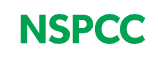  Healthy relationships:https://www.nspcc.org.uk/keeping-children-safe/sex-relationships/healthy-relationships/ 